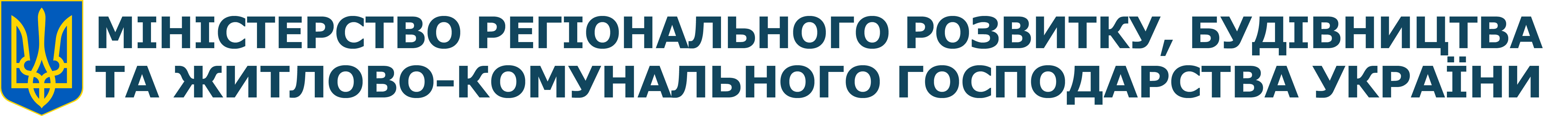 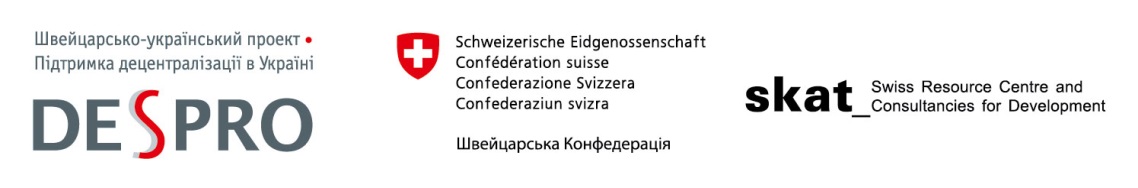 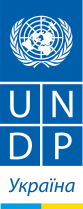 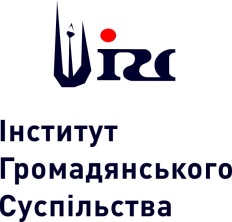 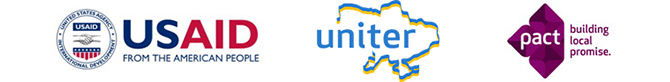 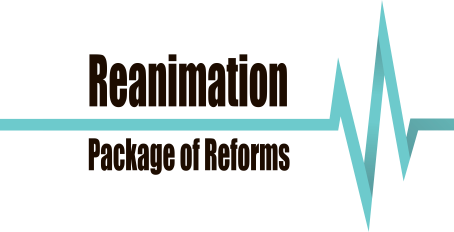 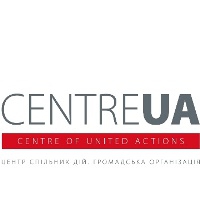 December 15, 2015 Parus Business Center, 2 Mechnykova St.FORUM “25th Anniversary of the Local Self-Government in Ukraine: High Time for Decentralization” 10:30 a.m. - 11:00 a.m. Registration. Welcome coffee.11:00 a.m. – 11:25 a.m. Opening of the ForumHolger Tausch, Director of the Swiss Cooperation OfficeBerend de Groot, Head of Cooperation, EU Delegation to Ukraine (TBC)Jed Barton, USAID Mission DirectorModerators:Hanna Bezulyk, journalist 11:25 a.m. – 12:45 p.m. Panel discussion “Kyiv Does Not Know Any Better: Challenges and Solutions Within the Local Self-Government Reform” Panelists: Volodymyr Groysman, Chairman of the Verkhovna Rada of Ukraine (TBC)Vyacheslav Nehoda, First Deputy Minister of Regional Development and Housing and Utilities Anatoliy Tkachuk, Director of the Civil Society Institute, RPR expert on the decentralization and local self-government reform Olena Boiko, Member of the Verkhovna Rada Committee on State Building, Regional Policy and Local Self-GovernmentYuriy Bova, Mayor of TrostianetsOleksandra Sheremetyeva, Mayor of village Omelnyk, Poltavskyi region12:45 p.m. – 1:45 p.m. Panel discussion: “Constitutional Amendments as a Key to a Comprehensive Reform of Decentralization” Panelists: Yuriy Klyuchkovskyi, Member of the Constitutional CommissionIhor Koliushko, Chairman of the board of the Center of Policy and Legal Reform, RPR expert on the constitutional and administrative reformsYuriy Hanushchak, Director of the Institute of Territorial Development, DESPRO expert, and RPR expert on the reforms of decentralization and local self-governmentPetro Stetsiuk, Judge of the Constitutional Court of UkraineVictoria Ptashnyk, Member of the Verkhovna Rada Committee on economy policy, Member of the Constitutional Commission1:45 p.m. – 2:00 p.m. Final conclusions of the moderators 2:00 p.m. – 3:00 p.m. ReceptionWorking languages: Ukrainian/EnglishFor more details please contact: Olena Halushka +38 097 653 19 89.